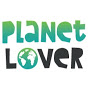 Stačí byť menej pohodlný.Stačí jeden jednoduchý krok denne u každého z nás, a spoločne to vedie k veľkej zmene. Tá zmena bude rásť a násobiť sa, lebo zakaždým, keď niektorý z krokov spravíte vy, motivujete aj svoje okolie.https://planetlover.org/Trailer k filmu:https://www.youtube.com/watch?v=VDKOkAEco3Y	